Με ηλεκτρονική επιστολή της εδώ Διπλωματική Αντιπροσωπεία της Ε.Ε. μας ενημέρωσε ότι η Αίγυπτος κατέθεσε στον ΠΟΕ νέες κοινοποιήσεις TBT/SPS σχετικά με επικαιροποιημένα πρότυπα για τα εξής προϊόντα:Παρακαλούμε για την αποστολή τυχόν σχολίων, παρατηρήσεων κλπ στο Γραφείο μας μέχρι 5 Αυγούστου 2023, προκειμένου με τη σειρά μας να τα προωθήσουμε στο τμήμα Εμπορικών Υποθέσεων της εδώ Διπλ. Αντι/πείας της Ε.Ε.ΠΙΝΑΚΑΣ ΑΠΟΔΕΚΤΩΝΚΕΝΤΡΙΚΗ ΕΝΩΣΗ ΕΠΙΜΕΛΗΤΗΡΙΩΝ ΕΛΛΑΔΟΣ (ΚΕΕΕ)ΕΜΠΟΡΙΚΟ ΚΑΙ ΒΙΟΜΗΧΑΝΙΚΟ ΕΠΙΜΕΛΗΤΗΡΙΟ ΑΘΗΝΩΝΒΙΟΤΕΧΝΙΚΟ ΕΠΙΜΕΛΗΤΗΡΙΟ ΑΘΗΝΩΝΕΠΑΓΓΕΛΜΑΤΙΚΟ ΕΠΙΜΕΛΗΤΗΡΙΟ ΑΘΗΝΩΝΕΜΠΟΡΙΚΟ ΚΑΙ ΒΙΟΜΗΧΑΝΙΚΟ ΕΠΙΜΕΛΗΤΗΡΙΟ ΘΕΣΣΑΛΟΝΙΚΗΣΒΙΟΤΕΧΝΙΚΟ ΕΠΙΜΕΛΗΤΗΡΙΟ ΘΕΣΣΑΛΟΝΙΚΗΣΕΠΑΓΓΕΛΜΑΤΙΚΟ ΕΠΙΜΕΛΗΤΗΡΙΟ ΘΕΣΣΑΛΟΝΙΚΗΣΕΜΠΟΡΙΚΟ ΚΑΙ ΒΙΟΜΗΧΑΝΙΚΟ ΕΠΙΜΕΛΗΤΗΡΙΟ ΠΕΙΡΑΙΩΣΒΙΟΤΕΧΝΙΚΟ ΕΠΙΜΕΛΗΤΗΡΙΟ ΠΕΙΡΑΙΩΣΕΠΑΓΓΕΛΜΑΤΙΚΟ ΕΠΙΜΕΛΗΤΗΡΙΟ ΠΕΙΡΑΙΩΣΕΜΠΟΡΙΚΟ ΚΑΙ ΒΙΟΜΗΧΑΝΙΚΟ ΕΠΙΜΕΛΗΤΗΡΙΟ ΡΟΔΟΠΗΣΕΠΑΓΓΕΛΜΑΤΙΚΟ ΚΑΙ ΒΙΟΤΕΧΝΙΚΟ ΕΠΙΜΕΛΗΤΗΡΙΟ ΡΟΔΟΠΗΣΕΠΙΜΕΛΗΤΗΡΙΟ ΑΙΤΩΛΟΑΚΑΡΝΑΝΙΑΣΕΠΙΜΕΛΗΤΗΡΙΟ ΑΡΚΑΔΙΑΣΕΠΙΜΕΛΗΤΗΡΙΟ ΑΧΑΙΑΣΕΠΙΜΕΛΗΤΗΡΙΟ ΒΟΙΩΤΙΑΣΕΠΙΜΕΛΗΤΗΡΙΟ ΓΡΕΒΕΝΩΝΕΠΙΜΕΛΗΤΗΡΙΟ ΔΡΑΜΑΣΕΠΙΜΕΛΗΤΗΡΙΟ ΔΩΔΕΚΑΝΗΣΟΥΕΠΙΜΕΛΗΤΗΡΙΟ ΕΒΡΟΥΕΠΙΜΕΛΗΤΗΡΙΟ ΕΥΒΟΙΑΣΕΠΙΜΕΛΗΤΗΡΙΟ ΕΥΡΥΤΑΝΙΑΣΕΠΙΜΕΛΗΤΗΡΙΟ ΖΑΚΥΝΘΟΥΕΠΙΜΕΛΗΤΗΡΙΟ ΗΛΕΙΑΣΕΠΙΜΕΛΗΤΗΡΙΟ ΗΜΑΘΙΑΣΕΠΙΜΕΛΗΤΗΡΙΟ ΗΡΑΚΛΕΙΟΥΕΠΙΜΕΛΗΤΗΡΙΟ ΘΕΣΠΡΩΤΙΑΣΕΠΙΜΕΛΗΤΗΡΙΟ ΙΩΑΝΝΙΝΩΝΕΠΙΜΕΛΗΤΗΡΙΟ ΚΑΒΑΛΑΣΕΠΙΜΕΛΗΤΗΡΙΟ ΚΑΡΔΙΤΣΑΣΕΠΙΜΕΛΗΤΗΡΙΟ ΚΑΣΤΟΡΙΑΣΕΠΙΜΕΛΗΤΗΡΙΟ ΚΕΡΚΥΡΑΣΕΠΙΜΕΛΗΤΗΡΙΟ ΚΕΦΑΛΗΝΙΑΣ & ΙΘΑΚΗΣΕΠΙΜΕΛΗΤΗΡΙΟ ΚΙΛΚΙΣΕΠΙΜΕΛΗΤΗΡΙΟ ΚΟΖΑΝΗΣΕΠΙΜΕΛΗΤΗΡΙΟ ΚΟΡΙΝΘΙΑΣΕΠΙΜΕΛΗΤΗΡΙΟ ΚΥΚΛΑΔΩΝΕΠΙΜΕΛΗΤΗΡΙΟ ΛΑΚΩΝΙΑΣΕΠΙΜΕΛΗΤΗΡΙΟ ΛΑΡΙΣΑΣΕΠΙΜΕΛΗΤΗΡΙΟ ΛΑΣΙΘΙΟΥΕΠΙΜΕΛΗΤΗΡΙΟ ΛΕΣΒΟΥΕΠΙΜΕΛΗΤΗΡΙΟ ΛΕΥΚΑΔΑΣΕΠΙΜΕΛΗΤΗΡΙΟ ΜΑΓΝΗΣΙΑΣΕΠΙΜΕΛΗΤΗΡΙΟ ΜΕΣΣΗΝΙΑΣΕΠΙΜΕΛΗΤΗΡΙΟ ΞΑΝΘΗΣΕΠΙΜΕΛΗΤΗΡΙΟ ΠΕΛΛΑΣΕΠΙΜΕΛΗΤΗΡΙΟ ΠΙΕΡΙΑΣΕΠΙΜΕΛΗΤΗΡΙΟ ΠΡΕΒΕΖAΣΕΠΙΜΕΛΗΤΗΡΙΟ ΡΕΘΥΜΝΗΣΕΠΙΜΕΛΗΤΗΡΙΟ ΣΑΜΟΥΕΠΙΜΕΛΗΤΗΡΙΟ ΣΕΡΡΩΝΕΠΙΜΕΛΗΤΗΡΙΟ ΤΡΙΚΑΛΩΝΕΠΙΜΕΛΗΤΗΡΙΟ ΦΘΙΩΤΙΔΑΣΕΠΙΜΕΛΗΤΗΡΙΟ ΦΛΩΡΙΝΗΣΕΠΙΜΕΛΗΤΗΡΙΟ ΦΩΚΙΔΑΣΕΠΙΜΕΛΗΤΗΡΙΟ ΧΑΛΚΙΔΙΚΗΣΕΠΙΜΕΛΗΤΗΡΙΟ ΧΑΝΙΩΝΕΠΙΜΕΛΗΤΗΡΙΟ ΧΙΟΥΕΠΙΜΕΛΗΤΗΡΙΑΚΟΣ ΟΜΙΛΟΣ ΑΝΑΠΤΥΞΗΣ ΕΛΛΗΝΙΚΩΝ ΝΗΣΙΩΝ (Ε.Ο.Α.Ε.Ν.)ΠΑΝΕΛΛΗΝΙΟΣ ΣΥΝΔΕΣΜΟΣ ΕΞΑΓΩΓΕΩΝ (ΠΣΕ)ΣΥΝΔΕΣΜΟΣ ΕΞΑΓΩΓΕΩΝ (ΣΕΒΕ)ΣΥΝΔΕΣΜΟΣ ΕΞΑΓΩΓΕΩΝ ΚΡΗΤΗΣ ΕΛΛΗΝΙΚΗ ΕΤΑΙΡΕΙΑ ΔΙΟΙΚΗΣΕΩΣ ΕΠΙΧΕΙΡΗΣΕΩΝ (ΕΕΔΕ)ΕΛΛΗΝΙΚΗ ΕΝΩΣΗ ΕΠΙΧΕΙΡΗΜΑΤΙΩΝ ΣΥΝΔΕΣΜΟΣ ΕΛΛΗΝΩΝ ΟΙΚΟΝΟΜΙΚΩΝ ΔΙΕΥΘΥΝΤΩΝΣΥΝΔΕΣΜΟΣ ΕΠΙΧΕΙΡΗΜΑΤΙΩΝ ΕΛΛΑΔΟΣΣΥΝΔΕΣΜΟΣ ΕΠΕΝΔΥΣΗΣ & ΑΝΑΠΤΥΞΗΣ ΑΚΙΝΗΤΩΝ (ΣΕΑΑΚ)ΔΙΕΘΝΕΣ ΕΜΠΟΡΙΚΟ ΕΠΙΜΕΛΗΤΗΡΙΟ ΕΛΛΑΔΑΣΑΡΑΒΟ - ΕΛΛΗΝΙΚΟ ΕΠΙΜΕΛΗΤΗΡΙΟ ΕΜΠΟΡΙΟΥ & ΑΝΑΠΤΥΞΗΣΕΛΛΗΝΟ - ΑΖΕΡΙΚΟ ΕΠΙΜΕΛΗΤΗΡΙΟΕΛΛΗΝΟ-ΑΙΘΙΟΠΙΚΟ ΕΠΙΧΕΙΡΗΜΑΤΙΚΟ ΕΠΙΜΕΛΗΤΗΡΙΟΕΛΛΗΝΟ - ΑΜΕΡΙΚΑΝΙΚΟ ΕΜΠΟΡΙΚΟ ΕΠΙΜΕΛΗΤΗΡΙΟΕΛΛΗΝΟ - ΑΜΕΡΙΚΑΝΙΚΟ ΕΜΠΟΡΙΚΟ ΕΠΙΜΕΛΗΤΗΡΙΟ ΘΕΣΣΑΛΟΝΙΚΗΣΕΛΛΗΝΟ-ΑΡΜΕΝΙΚΟ ΕΜΠΟΡΙΚΟ & ΒΙΟΜΗΧΑΝΙΚΟ ΕΠΙΜΕΛΗΤΗΡΙΟ ΕΛΛΗΝΟ - ΑΦΡΙΚΑΝΙΚΟ ΕΠΙΜΕΛΗΤΗΡΙΟ ΕΜΠΟΡΙΟΥ & ΑΝΑΠΤΥΞΗΣ ΕΜΠΟΡΙΚΟ ΚΑΙ ΒΙΟΜΗΧΑΝΙΚΟ ΕΠΙΜΕΛΗΤΗΡΙΟ ΕΛΛΗΝΟ-ΒΑΛΤΙΚΩΝ ΧΩΡΩΝΕΛΛΗΝΟ - ΒΟΥΛΓΑΡΙΚΟ ΕΠΙΜΕΛΗΤΗΡΙΟΕΛΛΗΝΟ - ΒΡΕΤΑΝΙΚΟ ΕΜΠΟΡΙΚΟ ΕΠΙΜΕΛΗΤΗΡΙΟ ΕΛΛΗΝΟ - ΓΑΛΛΙΚΟ ΕΜΠΟΡΙΚΟ & ΒΙΟΜΗΧΑΝΙΚΟ ΕΠΙΜΕΛΗΤΗΡΙΟΕΛΛΗΝΟ - ΓΑΛΛΙΚΟ ΕΜΠΟΡΙΚΟ & ΒΙΟΜΗΧΑΝΙΚΟ ΕΠΙΜΕΛΗΤΗΡΙΟ ΘΕΣΣΑΛΟΝΙΚΗΣΕΛΛΗΝΟ - ΓΕΡΜΑΝΙΚΟ ΕΜΠΟΡΙΚΟ & ΒΙΟΜΗΧΑΝΙΚΟ ΕΠΙΜΕΛΗΤΗΡΙΟΕΛΛΗΝΟ - ΓΕΡΜΑΝΙΚΟ ΕΜΠΟΡΙΚΟ & ΒΙΟΜΗΧΑΝΙΚΟ ΕΠΙΜΕΛΗΤΗΡΙΟ ΘΕΣΣΑΛΟΝΙΚΗΣΕΛΛΗΝΟ-ΖΑΜΠΙΑΝΟ ΑΝΑΠΤΥΞΙΑΚΟ ΚΑΙ ΕΠΙΧΕΙΡΗΜΑΤΙΚΟ ΕΠΙΜΕΛΗΤΗΡΙΟΕΛΛΗΝΟ-ΙΣΠΑΝΙΚΟ ΕΜΠΟΡΙΚΟ ΕΠΙΜΕΛΗΤΗΡΙΟΕΛΛΗΝΟ-ΙΣΡΑΗΛΙΝΟ ΕΠΙΜΕΛΗΤΗΡΙΟ ΕΜΠΟΡΙΟΥ & ΤΕΧΝΟΛΟΓΙΑΣΕΛΛΗΝΟ - ΙΤΑΛΙΚΟ ΕΠΙΜΕΛΗΤΗΡΙΟ ΑΘΗΝΑΕΛΛΗΝΟ-ΙΤΑΛΙΚΟ ΕΠΙΜΕΛΗΤΗΡΙΟ ΘΕΣΣΑΛΟΝΙΚΗΕΛΛΗΝΟ – ΚΑΝΑΔΙΚΟ ΕΠΙΜΕΛΗΤΗΡΙΟΕΛΛΗΝΟ-ΚΑΖΑΧΙΚΟ ΕΜΠΟΡΙΚΟ ΚΑΙ ΒΙΟΜΗΧΑΝΙΚΟ ΕΠΙΜΕΛΗΤΗΡΙΟΕΛΛΗΝΟ-ΚΕΝΥΑΤΙΚΟ ΕΠΙΜΕΛΗΤΗΡΙΟ ΒΙΟΜΗΧΑΝΙΑΣ ΕΜΠΟΡΙΟΥ ΑΝΑΠΤΥΞΗΣ ΤΟΥΡΙΣΜΟΥ&ΠΟΛΙΤΙΣΜΟΥΕΛΛΗΝΟΚΙΝΕΖΙΚΟ ΕΠΙΧΕΙΡΗΜΑΤΙΚΟ ΕΠΙΜΕΛΗΤΗΡΙΟΕΛΛΗΝΟ - ΚΙΝΕΖΙΚΟ ΕΜΠΟΡΙΚΟ & ΒΙΟΜΗΧΑΝΙΚΟ ΕΠΙΜΕΛΗΤΗΡΙΟΕΠΙΜΕΛΗΤΗΡΙΟ ΕΛΛΗΝΟ-ΚΙΝΕΖΙΚΗΣ ΟΙΚΟΝΟΜΙΚΗΣ ΣΥΝΕΡΓΑΣΙΑΣ ΕΛΛΗΝΟΚΙΝΕΖΙΚΟ ΟΙΚΟΝΟΜΙΚΟ ΣΥΜΒΟΥΛΙΟΕΛΛΗΝΟ - ΟΥΚΡΑΝΙΚΟ ΕΠΙΜΕΛΗΤΗΡΙΟΕΛΛΗΝΟ-ΠΑΚΙΣΤΑΝΙΚΟ ΕΠΙΜΕΛΗΤΗΡΙΟΕΛΛΗΝΟ-ΠΟΛΩΝΙΚΟ ΕΠΙΜΕΛΗΤΗΡΙΟΕΛΛΗΝΟ-ΡΩΣΙΚΟ ΕΜΠΟΡΙΚΟ ΕΠΙΜΕΛΗΤΗΡΙΟΕΛΛΗΝΟΣΕΡΒΙΚΟ ΕΜΠΟΡΙΚΟ ΕΠΙΜΕΛΗΤΗΡΙΟΕΛΛΗΝΟ – ΣΕΡΒΙΚΟ ΕΜΠΟΡΙΚΟ ΒΙΟΜΗΧΑΝΙΚΟ ΤΟΥΡΙΣΤΙΚΟ ΚΑΙ ΕΠΑΓΓΕΛΜΑΤΙΚΟ ΕΠΙΜΕΛΗΤΗΡΙΟ Β. ΕΛΛΑΔΟΣΕΛΛΗΝΟ – ΣΛΟΒΕΝΙΚΟ ΕΜΠΟΡΙΚΟ ΕΠΙΜΕΛΗΤΗΡΙΟΕΛΛΗΝΟ-ΣΟΥΔΑΝΙΚΟ ΕΜΠΟΡΙΚΟ ΕΠΙΜΕΛΗΤΗΡΙΟ ΕΛΛΗΝΟ - ΣΟΥΗΔΙΚΟ ΕΜΠΟΡΙΚΟ ΕΠΙΜΕΛΗΤΗΡΙΟΕΛΛΗΝΟ - ΤΟΥΡΚΙΚΟ ΕΠΙΜΕΛΗΤΗΡΙΟΕΛΛΗΝΟ-ΤΟΥΡΚΙΚΟ ΕΠΙΜΕΛΗΤΗΡΙΟ ΒΟΡΕΙΟΥ ΕΛΛΑΔΟΣ ΕΛΛΗΝΟ-ΤΣΕΧΙΚΟ ΕΠΙΜΕΛΗΤΗΡΙΟΕΛΛΗΝΟ - ΦΙΝΛΑΝΔΙΚΟ ΕΜΠΟΡΙΚΟ ΕΠΙΜΕΛΗΤΗΡΙΟΟΙΚΟΝΟΜΙΚΟ ΕΠΙΜΕΛΗΤΗΡΙΟ ΕΛΒΕΤΙΑΣ ΕΛΛΑΔΑΣΕΠΙΧΕΙΡΗΜΑΤΙΚΑ ΣΥΜΒΟΥΛΙΑ ΕΛΛΗΝΟ-ΕΥΡΑΣΙΑΤΙΚΟΥ ΕΠΙΧΕΙΡΗΜΑΤΙΚΟΥ ΣΥΜΒΟΥΛΙΟΥ (Greek Eurasian Business Council)ΕΠΙΧΕΙΡΗΜΑΤΙΚΟ ΣΥΜΒΟΥΛΙΟ ΕΛΛΑΔΑΣ-ΚΑΤΑΡΕΠΙΧΕΙΡΗΜΑΤΙΚΟ ΣΥΜΒΟΥΛΙΟ ΕΛΛΑΔΑΣ-ΛΑΤΙΝΙΚΗΣ ΑΜΕΡΙΚΗΣΕΛΛΗΝΟ - ΟΛΛΑΝΔΙΚΟΣ ΕΜΠΟΡΙΚΟΣ & ΒΙΟΜΗΧΑΝΙΚΟΣ ΣΥΝΔΕΣΜΟΣΕΛΛΗΝΟ - ΣΕΡΒΙΚΗ ΕΜΠΟΡΙΚΗ & ΒΙΟΜΗΧΑΝΙΚΗ ΕΝΩΣΗΕΠΙΧΕΙΡΗΜΑΤΙΚΟ ΣΥΜΒΟΥΛΙΟ ΕΛΛΑΔΑ -ΣΑΟΥΔΙΚΗ ΑΡΑΒΙΑΑΛΛΟΙ ΕΛΛΗΝΟΚΙΝΕΖΙΚΟΙ ΦΟΡΕΙΣEKINAΕΛΛΗΝΟΚΙΝΕΖΙΚΟΣ ΟΡΓΑΝΙΣΜΟΣ ΦΙΛΙΑΣ ΚΑΙ ΣΥΝΕΡΓΑΣΙΑΣΣΥΝΔΕΣΜΟΣ ΕΠΙΧΕΙΡΗΣΕΩΝ & ΒΙΟΜΗΧΑΝΙΩΝ (ΣΕΒ)ΣΥΝΔΕΣΜΟΣ ΒΙΟΜΗΧΑΝΙΩΝ ΕΛΛΑΔΟΣ (ΣΒΕ)ΣΥΝΔΕΣΜΟΣ ΒΙΟΜΗΧΑΝΙΩΝ ΑΤΤΙΚΗΣ & ΠΕΙΡΑΙΑ (ΣΒΑΠ)ΣΥΝΔΕΣΜΟΣ ΒΙΟΜΗΧΑΝΙΩΝ ΑΝΑΤΟΛΙΚΗΣ ΜΑΚΕΔΟΝΙΑΣ ΘΡΑΚΗΣΣΥΝΔΕΣΜΟΣ ΒΙΟΜΗΧΑΝΙΩΝ ΣΤΕΡΕΑΣ ΕΛΛΑΔΟΣΣΥΝΔΕΣΜΟΣ ΒΙΟΜΗΧΑΝΙΩΝ ΘΕΣΣΑΛΙΑΣ & ΚΕΝΤΡΙΚΗΣ ΕΛΛΑΔΟΣ ΣΥΝΔΕΣΜΟΣ ΘΕΣΣΑΛΙΚΩΝ ΕΠΙΧΕΙΡΗΣΕΩΝ & ΒΙΟΜΗΧΑΝΙΩΝΣΥΝΔΕΣΜΟΣ ΕΠΙΧΕΙΡΗΣΕΩΝ ΒΙΟΜΗΧΑΝΙΚΗΣ ΠΕΡΙΟΧΗΣ ΗΡΑΚΛΕΙΟΥΣΥΝΔΕΣΜΟΣ ΒΙΟΜΗΧΑΝΙΩΝ ΚΙΛΚΙΣ ΣΥΝΔΕΣΜΟΣ ΒΙΟΜΗΧΑΝΙΩΝ & ΒΙΟΤΕΧΝΙΩΝ ΕΒΡΟΥΣΥΝΔΕΣΜΟΣ ΒΙΟΜΗΧΑΝΙΩΝ ΠΕΛΟΠΟΝΝΗΣΟΥ & ΔΥΤΙΚΗΣ ΕΛΛΑΔΟΣΣΥΝΔΕΣΜΟΣ ΒΙΟΜΗΧΑΝΙΩΝ & ΒΙΟΤΕΧΝΙΩΝ ΝΟΜΟΥ ΡΟΔΟΠΗΣΕΛΛΗΝΙΚΗ ΠΑΡΑΓΩΓΗ ΕΘΝΙΚΗ ΣΥΝΟΜΟΣΠΟΝΔΙΑ ΕΛΛΗΝΙΚΟΥ ΕΜΠΟΡΙΟΥ (ΕΣΕΕ)ΓΕΝΙΚΗ ΣΥΝΟΜΟΣΠΟΝΔΙΑ ΕΠΑΓΓΕΛΜΑΤΙΩΝ ΒΙΟΤΕΧΝΩΝ ΕΜΠΟΡΩΝ ΕΛΛΑΔΑΣ (ΓΣΕBΕΕ) ΕΜΠΟΡΙΚΟΣ ΣΥΛΛΟΓΟΣ AΘΗΝΩΝΕΜΠΟΡΙΚΟΣ ΣΥΛΛΟΓΟΣ ΘΕΣΣΑΛΟΝΙΚΗΣΣΥΝΔΕΣΜΟΣ ΕΠΙΧΕΙΡΗΣΕΩΝ ΛΙΑΝΙΚΗΣ ΠΩΛΗΣΕΩΣ ΕΛΛΑΔΟΣ (ΣΕΛΠΕ)ΕΛΛΗΝΙΚΟΣ ΣΥΝΔΕΣΜΟΣ FRANCHISEΟΜΟΣΠΟΝΔΙΑ ΕΠΑΓΓΕΛΜΑΤΙΩΝ & ΕΜΠΟΡΩΝ ΝΟΜΟΥ ΘΕΣΣΑΛΟΝΙΚΗΣ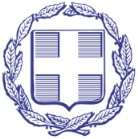 ΑΔΙΑΒΑΘΜΗΤΟΚΑΝΟΝΙΚΟΑΔΙΑΒΑΘΜΗΤΟΚΑΝΟΝΙΚΟΑΔΙΑΒΑΘΜΗΤΟΚΑΝΟΝΙΚΟΑΔΙΑΒΑΘΜΗΤΟΚΑΝΟΝΙΚΟΠΡΕΣΒΕΙΑ ΤΗΣ ΕΛΛΑΔΟΣΠΡΕΣΒΕΙΑ ΤΗΣ ΕΛΛΑΔΟΣΚΑΪΡΟΓραφείο Οικονομικών και Εμπορικών ΥποθέσεωνΚΑΪΡΟΓραφείο Οικονομικών και Εμπορικών ΥποθέσεωνΑρμόδιος:Δέσποινα ΤζόβαΚάιρο,Κάιρο,24 Ιουλίου 202324 Ιουλίου 2023Τηλ.:+202 27952036, +202 27948482+202 27952036, +202 27948482Α.Π.:2040/6322040/632FAX:+202 27940684+202 27940684e-mail:ecocom-cairo@mfa.grecocom-cairo@mfa.grΠΡΟΣ:- ΠΙΝΑΚΑΣ ΑΠΟΔΕΚΤΩΝ  - ΠΙΝΑΚΑΣ ΑΠΟΔΕΚΤΩΝ  - ΠΙΝΑΚΑΣ ΑΠΟΔΕΚΤΩΝ  - ΠΙΝΑΚΑΣ ΑΠΟΔΕΚΤΩΝ  ΚΟΙΝ.:- Διπλ. Γραφείο Πρωθυπουργού- Διπλ. Γραφείο Υπουργού- Διπλ. Γραφείο Αναπλ. Υπουργού- Διπλ. Γραφείο Υφυπουργού κ. Φραγκογιάννη- Γραφείο Γενικού Γραμματέως- Γραφείο Γενικού Γραμματέως ΔΟΣ & Εξωστρέφειας- Β’ Γενική Διεύθυνση- Α6, Β1, Β5, Γ1 Διευθύνσεις- Διπλ. Γραφείο Πρωθυπουργού- Διπλ. Γραφείο Υπουργού- Διπλ. Γραφείο Αναπλ. Υπουργού- Διπλ. Γραφείο Υφυπουργού κ. Φραγκογιάννη- Γραφείο Γενικού Γραμματέως- Γραφείο Γενικού Γραμματέως ΔΟΣ & Εξωστρέφειας- Β’ Γενική Διεύθυνση- Α6, Β1, Β5, Γ1 Διευθύνσεις- Διπλ. Γραφείο Πρωθυπουργού- Διπλ. Γραφείο Υπουργού- Διπλ. Γραφείο Αναπλ. Υπουργού- Διπλ. Γραφείο Υφυπουργού κ. Φραγκογιάννη- Γραφείο Γενικού Γραμματέως- Γραφείο Γενικού Γραμματέως ΔΟΣ & Εξωστρέφειας- Β’ Γενική Διεύθυνση- Α6, Β1, Β5, Γ1 Διευθύνσεις- Διπλ. Γραφείο Πρωθυπουργού- Διπλ. Γραφείο Υπουργού- Διπλ. Γραφείο Αναπλ. Υπουργού- Διπλ. Γραφείο Υφυπουργού κ. Φραγκογιάννη- Γραφείο Γενικού Γραμματέως- Γραφείο Γενικού Γραμματέως ΔΟΣ & Εξωστρέφειας- Β’ Γενική Διεύθυνση- Α6, Β1, Β5, Γ1 ΔιευθύνσειςΕ.Δ.:- Πρεσβεία Καΐρου- Πρεσβεία Καΐρου- Πρεσβεία Καΐρου- Πρεσβεία ΚαΐρουΘΕΜΑ:Κατάθεση στον ΠΟΕ ειδοποιήσεων από την Αιγυπτιακή πλευρά σχετικά με την εφαρμογή νέων προτύπων (standards)/νομοθεσίας προϊόντων.  Κατάθεση στον ΠΟΕ ειδοποιήσεων από την Αιγυπτιακή πλευρά σχετικά με την εφαρμογή νέων προτύπων (standards)/νομοθεσίας προϊόντων.  Κατάθεση στον ΠΟΕ ειδοποιήσεων από την Αιγυπτιακή πλευρά σχετικά με την εφαρμογή νέων προτύπων (standards)/νομοθεσίας προϊόντων.  Κατάθεση στον ΠΟΕ ειδοποιήσεων από την Αιγυπτιακή πλευρά σχετικά με την εφαρμογή νέων προτύπων (standards)/νομοθεσίας προϊόντων.  Κατάθεση στον ΠΟΕ ειδοποιήσεων από την Αιγυπτιακή πλευρά σχετικά με την εφαρμογή νέων προτύπων (standards)/νομοθεσίας προϊόντων.  G/SPS/N/EGY/39/Add.7Wheat (Triticum aestivum)This addendum concerns the notification of the Ministerial Decree No. 143/2023(2 pages, in Arabic) where it is stipulated to raise the moisture content of imported wheat to reach 14% by weight (as maximum) for a period of one year starting from  23  May 2023.Description: WheatEnG/TBT/N/EGY/3/Add.57The Egyptian Standard ES 4756-1 " Cement-part 1: composition,specifications and conformity criteria for common cements" (48 pages , in Arabic)Description: Products covered: (ICS:91.100.10) Cement. Gypsum. Lime. Mortar This addendum concerns the notification of the Ministerial Decree No. 189 /2023 (1 page, in Arabic) that Extends the deadline for reconciling the conditions mentioned in Ministerial decree No. 561 of 2022 for another three months ending on 5 September 2023 to abide by the Egyptian Standard ES 4756-1" Cement -Part 1: Composition, specifications and conformity criteria for common cements.Description: Chemical, textile and engineering productsEnΤΖΟΒΑ